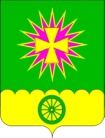 администрациЯ Нововеличковскогосельского поселения Динского районаПОСТАНОВЛЕНИЕот ___________					                                         № ________станица НововеличковскаяО внесении изменений в постановление администрации Нововеличковского сельского поселения Динского района от 28.12.2022 № 412 «О предоставлении отсрочки уплаты арендной платы либо возможности расторжения договоров аренды муниципального имущества, составляющего казну Нововеличковского сельского поселения Динского района, без применения штрафных санкций в связи с частичной мобилизацией»В соответствии с распоряжением Правительства Российской Федерации от      1 февраля 2023 года № 222-р, руководствуясь статьями 59, 61, 63 Устава Нововеличковского сельского поселения Динского района,   п о с т а н о в л я ю:1.	Внести в постановление администрации Нововеличковского сельского поселения Динского района от 28.12.2022 № 412 «О предоставлении отсрочки уплаты арендной платы либо возможности расторжения договоров аренды муниципального имущества, составляющего казну Нововеличковского сельского поселения Динского района, без применения штрафных санкций в связи с частичной мобилизацией» следующие изменения:1.1.	Подпункт 1 пункта 1 изложить в следующей редакции:«1)	отсрочка уплаты арендной платы на период прохождения военной службы или оказания добровольного содействия в выполнении задач, возложенных на Вооруженные Силы Российской Федерации, и на 90 календарных дней со дня окончания периода прохождения военной службы или оказания добровольного содействия в выполнении задач, возложенных на Вооруженные Силы Российской Федерации, указанным лицом».1.2.	В пункте 2: 1.2.1.	подпункты 3 и 4 изложить в следующей редакции:«3)	арендатору предоставляется отсрочка уплаты арендной платы на период прохождения лицом, указанным в пункте 1 настоящего постановления, военной службы или оказания добровольного содействия в выполнении задач, возложенных на Вооруженные Силы Российской Федерации, и на 90 календарных дней со дня окончания периода прохождения военной службы или оказания добровольного содействия в выполнении задач, возложенных на Вооруженные Силы Российской Федерации, указанным лицом;4)	задолженность по арендной плате подлежит уплате на основании дополнительного соглашения к договору аренды  по истечении 90 календарных дней со дня окончания периода прохождения военной службы или оказания добровольного содействия в выполнении задач, возложенных на Вооруженные Силы Российской Федерации, поэтапно, не чаще одного раза в месяц, равными платежами, размер которых составляет половину ежемесячной арендной платы по договору аренды;»;1.2.2	подпункты 6 и 7 изложить в следующей редакции:«6)	не применяются штрафы, проценты за пользование чужими денежными средствами или иные меры ответственности в связи с несоблюдением арендатором порядка и сроков внесения арендной платы (в том числе в случаях, если такие меры предусмотрены договором аренды) на период прохождения лицом, указанным в пункте 1 настоящего постановления, военной службы или оказания добровольного содействия в выполнении задач, возложенных на Вооруженные Силы Российской Федерации, и в течение 90 календарных дней со дня окончания периода прохождения военной службы или оказания добровольного содействия в выполнении задач, возложенных на Вооруженные Силы Российской Федерации;7)	коммунальные платежи, связанные с арендуемым имуществом по договорам аренды, по которым арендатору предоставлена отсрочка уплаты арендной платы, уплачиваются арендодателем в период прохождения лицом, указанным в пункте 1 настоящего постановления, военной службы или оказания добровольного содействия в выполнении задач, возложенных на Вооруженные Силы Российской Федерации, до дня возобновления использования арендуемого по договору имущества, но не превышающий 90 календарных дней со дня окончания периода прохождения военной службы или оказания добровольного содействия в выполнении задач, возложенных на Вооруженные Силы Российской Федерации, указанным лицом.2.	Контроль за выполнением настоящего постановления оставляю за собой.3.	Постановление вступает в силу со дня его официального опубликования и распространяется на правоотношения, возникшие со дня вступления в силу постановления администрации Нововеличковского сельского поселения Динского района от 28.12.2022 № 412.Глава Нововеличковского сельского поселения Динского района				          Г.М.КоваЛИСТ СОГЛАСОВАНИЯПроекта постановленияадминистрации Нововеличковского сельского поселения Динского районаот ________________ 2023 № _____«О внесении изменений в постановление администрации Нововеличковского сельского поселения Динского района от 28.12.2022 № 412 «О предоставлении отсрочки уплаты арендной платы либо возможности расторжения договоров аренды муниципального имущества, составляющего казну Нововеличковского сельского поселения Динского района, без применения штрафных санкций в связи с частичной мобилизацией»проект подготовил и внес:начальник отдела земельных иимущественных отношений 							       О.Г.Марукначальник отдела по общим и правовым вопросам					             О.Ю.Калиткаспециалист отдела по общим и правовым вопросам					             Е.С.Шевцова